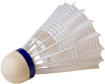 Handtekening*:(bij leden tot 18 jaar dient een ouder of verzorger mede te ondertekenen)_________________________AchternaamTussenvoegselVoorletter(s)VoornaamStraatHuisnummerPostcodeWoonplaatsTelefoonnummerGeboortedatumDatum inschrijvingE-mailadresLidmaatschap*O juniorlid  7 j. tot 18 j.€ 24,-- p/3 mndO  seniorlid vanaf 18 j.€ 35,-- p/3 mndBankrekeningnr.